在新版本中更新和扩展了上帝的信息，现在分为三个部分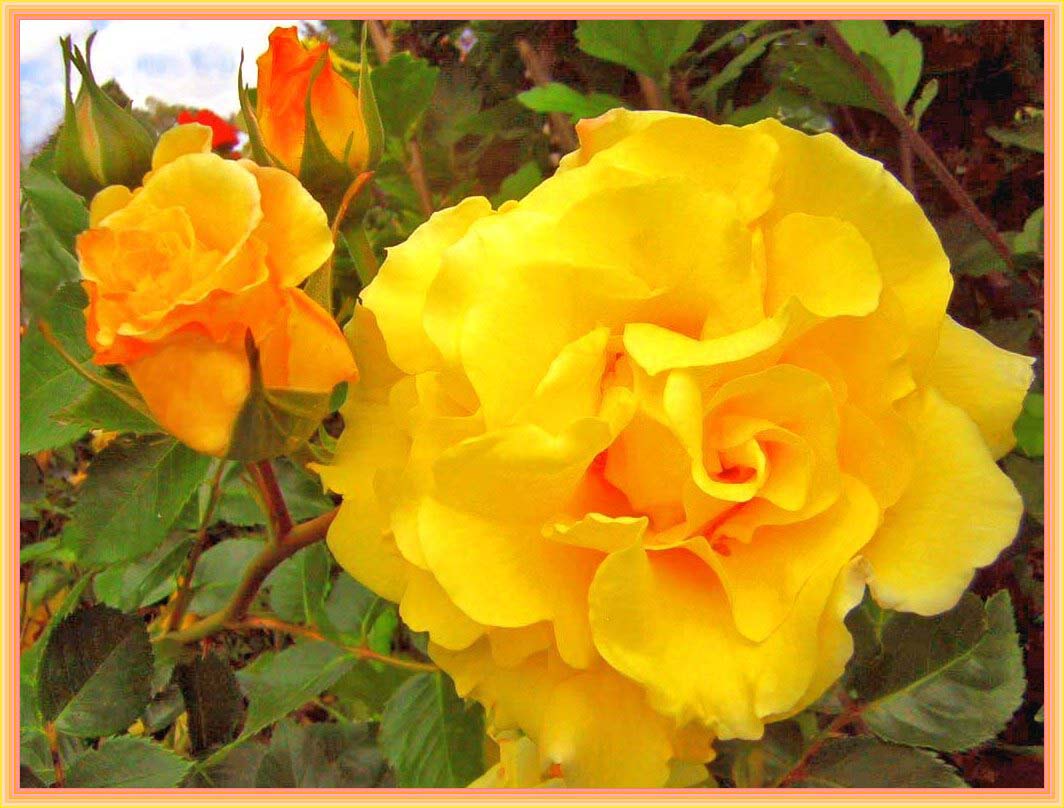 玫瑰花丛的交流一个开黄花的玫瑰花丛欢快地传达给一个灵性丰富的中庸之心的人（预言家）--此外，神的灵在这个信息中还揭示了其他启示性话题  - 第二部分 -延续信息。现在，一位天上的光明使者接管了神圣的图画语言。他从我是神（爱的精神）的生命核心接受光的冲动，带有各种七维的信息图像，并将它们原封不动地传送给信使。然后，这些东西在他的灵魂--人类意识中被翻译成三维的人类语言到达他那里，他更喜欢写下来，因为这比说出来更符合他的心意。 此前，一朵黄花的玫瑰花丛通过其高度振动的脑细胞向通灵的人类传达了一个天体的预言家，他从内心深处为自然界的王国敞开了大门，无论是精神上还是人性上。玫瑰花丛对人类脑细胞的传输冲动是由自愿的纯洁的天体光明生命控制的，他们也乐意协助地球上的自然界和帮助自然界的生命，并且很熟悉这种传输任务的预言者。他们按照神圣的指示，无形地工作，使内向的人从自然界的地上和天上的王国中得到一个小小的、快乐的生命构件。这个艰难的信息记录是由传道人完成的，他已经通过感觉和思想的最优秀的图像记录了许多尘世的神圣的内在语言，并把它写下来。自然王国的神圣启示包括法律的一些方面，这些方面已经被一些以精神为导向的人所了解。但许多人对它们仍不熟悉，因此有些重复，爱的精神从自然王国的不同角度深入研究。在进化的进一步发展阶段，自然界的王国可以真正自行传递各种图片信息，如果你能接受这些信息，会让你的人类感到惊讶和思考。 不幸的是，这对你们来说已经失去了，因为你们不再定期和密集地培养与你们内部的爱的精神、与自然王国以及与所有宇宙生命的衷心的精神关系。不幸的是，外在的、物质的生活，对你们来说只是次要的，比主要的宇宙的、精神的生活重要得多，也更肤浅，而你们都是从那里发源的--但大多数心地善良的人都把这放在一边。只有少数人仍然准备与从矿物界到动物界的低级进化生命进行亲切的沟通。这就是为什么大多数人在听到地球上有人能用图片信息记录内在的天体生命语言时，会感到惊奇。这种能力在发自内心的人中已经变得太罕见了，因为他们的生活更注重外在形象。这样，你们就远离了内在的我是爱流，也远离了爱的精神语言，你们的内在曾经理所当然地听到过这种语言。所以现在你与你永恒的天国生命分离了。这种可悲的状态关闭了精神-神性沟通的大门。由于这个原因，受宗教约束的人通常会拒绝讲与世界人口不同语言的天国传令者。播音员的语言不是知识性的，而是一种心灵的语言，只有敞开心扉才能接受。谁再修炼它，就会体验到他的心花怒放，并打开通往内在神圣生命的大门，那是你永恒的。在这个混乱的、没有和平的世界上，每时每刻都有那么多的心痛发生，这些心痛是由无情的人故意造成的，不仅是对其他人，他们曾经的天人兄弟姐妹，也是对自然界和动物界。这就是为什么自然界的众生和纯洁的天光众生，他们负责不断地保护和经常为自然界和动物界打气，要求你们的心变得温柔。请帮助使你的同胞们有可能过上可承受的尘世生活，因为他们确实因你的不体贴和天国的远离法律而受到极大的伤害！请帮助他们。但不是为可能获得的森林和土地区域提供外部捐款，在那里动物们被栅栏隔开，而只是提供更多的理解和来自你们心中的爱的礼物。这些都应该指向他们原来的天国生活意识，在其中他们可以快乐地生活，没有痛苦和烦恼。天上的动物、植物和矿物在它们之间以及与光明生命一起快乐和平地生活在团结和发自内心的联系中。但他们不可能在地球上实现统一，因为粗俗的人类以其低下的生命振动令人不安地阻止它。这就是为什么人们建立的自然保护区--在生活的小范围内对自然的一种发自内心的迁就--从天堂的角度来看，并不是一个足够有用的解决方案。善意的人们试图以此来抚慰自己的良心，因为他们不自觉地觉得自己在过去对自然界做了很多伤害，尤其是对动物。 如果被神约束的人通过对自己错误行为的自知之明，有了改变的意图，并出于信念认真执行了对他们所知的天神法则的逐步调整，那么自私的世俗之人对法则的这种歪曲就不会发生，他们的灵魂源于低级的堕落者。这样，这些人就不会继续如此大规模地生活在远离天堂的利己主义和自我毁灭中，因为他们会帮助提高那些认真对待日常实现的善心人的灵魂核心的高振动。 所有受上帝约束的人都应该知道上帝之灵所描述的以下无形的合法性，但可能只有少数人感兴趣，尽管它对人们的生活和他们化身的灵魂是如此重要。 所有的生命，无论他们目前是在天国还是天外世界，自从他们在天国被创造或生育以来，就通过一个磁力作用的细光带与我是神（爱的精神）永远联系在一起，而且还相互联系，通过它可以沟通。当离经叛道的众生离开天体，共同创造了第一个天外世界时，他们想共同生活--类似于早先在他们微妙的天体星球上--在衷心的联系中，与相同意识的众生和平统一。他们从他们的天体生活中仍然知道，为了使他们的星球和太阳系的振动保持在相当高的水平上，完全与具有相同人生观和相同意识状态的居民生活在一起是特别重要的。这种生活方式应该在他们的星球上促进统一，在微妙的星系和太阳系中具有不同的振动，只吸引具有相同意识的生命--就像发生在天人身上一样。这样，他们将永久地使自己能够在相当平等的振动中和平和良好的理解中共同生活。一开始，他们只是在几个天外的年代里成功地做到了这一点，因为一些星球上的一些叛逆的生命彼此不和，先后为自己创造了不同的生命法则，与天体的法则几乎没有共同之处。 你早先的计划是用亲切的理解来实现和谐的天外生活，这是很好的。如果由于某种原因，一个微妙的星球上的振动被一些居民降低了，那么振动较高的居民应该通过他们与爱的天国精神的密集内在联系再次提高振动。这就是他们在空灵世界长期实践的东西，或者说，这就是他们成功地再次提高行星振动并继续生活在团结中的方式。 但是，曾经有许多叛逆的空灵生命在他们的生命概念上有如此大的分歧--由于不顾一切地违反了他们的行星生命规则和规律--他们在意识和行星振动上越来越下降，结果他们拥有的生命能量越来越少。结果，各个星系和太阳系的行星领导人--他们已经过着以人为本的生活，与天体的生活方式相反--咨询他们的光体如何通过外部的可能性再次获得更多的能量。他们发现这些没有爱的天国精神和纯洁的生命，通过决定创造固体世界，也用物质颗粒创造壳体。经过多次不成功的尝试，他们终于一起成功地将他们的计划变成了现实，为此他们需要许多宇宙纪元和能量来成功完成他们无限的创造计划和准备工作。这逐渐使深度堕落的细胞外光人有可能被纳入壳体--在他们带有太阳系和行星的固体物质星系中，以便通过固体物质基本粒子和自然界的食物物质接受更多能量。但在各个星球上出现了他们意想不到的外部问题，这使得他们在肉体壳体中的生活无法忍受，或者只允许他们活很短的时间。只有在通过思维图像进行了许多遗传纠正，并经过一段时间对物质的适应，他们才有可能在肉体中感到合理的舒适，并追求他们的生活理念。在他们能够化身为人类或类似的身体之前，许多宇宙纪元已经过去。他们最初的意图仍然是在许多星系的无数固体星球上共同生活，意识的振动相当一致，并且团结一致。当时，他们仍然通过他们的天体和天体外的法律知识和他们的经验知道，他们在许多探索和实验中获得了微妙的，然后是固体粒子，他们可以用来创造固体世界。他们也意识到，为了在一个被创造出来的固体居住星球上的第二个物质粒子体中运作并确保他们的生活，他们必须通过许多新的程序规定，以及为具有不同意识水平的行星居民建立新的生活规则，以适应行星的性质。 这是必要的，以便在他们的星球上和他们自己身上不会出现振动的快速下降，否则会转移到他们星球的颗粒、大气、自然和最终到他们的物质生活，并产生负面影响。然而，许多傲慢的、自私的和冷漠的化身在一些宇宙纪元后不再遵守这一法律。因此，在几个宇宙纪元前，少数在地球上的生命决定摧毁他们的光体，然后摧毁整个创造物。这些在地球上的破坏性生命，通过他们的同类，想让这个世界陷入困境，此外，也想让生活在善意中的人们陷入深渊。 它们对这个世界和所有尘世生活的负面影响在今天心地善良的人们看来越来越明显。骄傲的、以自我为中心的和恶意的人不断发出黑暗的思想和言语，由于他们的不良行为在这个世界上创造了破坏性的力量，所造成的低行星振动不仅传递给你们的星球、你们人类和你们的灵魂以及大自然，而且越来越多地也传递给你们星系的太阳系。你已经能在精神上把握住这种负面的联系吗？不幸的是，热爱上帝的人知道这些法律的太少。也许他们现在会在这些知识的基础上在精神上觉醒，更加努力地认真对待他们所知道的生命和行星的神圣法则，并逐渐每天更多地执行这些法则。 真的，如果地球上有更多仁慈的人接近天国的生命法则，就会有更少的恶人想伤害动物、植物或他们以前的天国兄弟姐妹，因为他们的振动会因此而提高。 然而，从天上的存在发出的救赎计划众生的预定的人类灵魂提升--他们是与上帝相联系的发自内心的人类，他们想一步一步地活出他们对法律的精神知识，以提高他们的存在--发生在尘世的过去，不幸的是，从上帝-精神的角度来看，今天发生得太少了。这就是为什么在化身为上帝的救赎计划众生中会产生内疚感和弥补的意图。比如现在，热爱动物的富人通过捐款在世界一些国家建立了动物保护区，目的是为了减轻一些动物的痛苦。一方面，他们的善意来自于他们的仁慈之心，从神圣的角度来看是值得肯定的，但另一方面，动物保护区永远无法减轻动物的巨大痛苦，因为它们被世界各地的人们在陆地和水中无情地猎杀、折磨和杀害，以便事后津津有味地吃。植物的命运也好不到哪里去，它们被收割并准备用作食物，或者被精神迟钝的人亵渎，没有内在的心跳和感谢，以及被砍伐和烧毁，以获得更多的牧场供屠宰动物。 同样，矿物和元素--你称它们为地球的矿物资源，它们帮助地球上的居民在身体上的穿着上生存--正在被大公司贪婪的利润所剥削，尽管今天的人们将能够找到并使用这样的能源，使得对地球土壤的干预成为不必要的。但是，地球的振动不仅被人类的消极思想、言语和行动越来越低，而且在世界范围内被发出强烈负面频率的技术设备所影响，对人和自然的生活产生了破坏性影响，或者在能量上越来越弱。此外，还有人试图开发新的破坏性武器和化学产品，污染人类和动物的生活区域和食物。因此，地球上的生活正变得越来越难以忍受，而这些破坏性的冥界生物打算继续疯狂下去。对于心胸开阔的人来说，这是一个非常悲哀的状态，他们很难反对地球过早地消亡。不幸的是，许多心地善良的人，他们的灵魂在过去几千年里一次又一次地在地球的不同地方化身，被宗教和世俗的错误言论所误导。今天，他们被束缚在一个宗教教派中，过着世俗的生活。他们中的许多人都是自然和动物爱好者，现在被忽视的意识--与动物和自然的统一生活--正促使他们进行外部补偿。但现在为时已晚，因为绝大多数人类在精神上被自私和冷漠的生活方案所累，因此不再有兴趣恢复他们以前与矿物、自然和动物之间的天人关系！这就是为什么我们要把它作为一个新的起点。 的确，许多化身为救世主的计划者，他们把自己束缚在宗教团体的教义中，现在听从狂热的宗教领袖，他们用宗教声明使他们眼花缭乱，比如他们必须做更多外在的邻里之爱的工作，以取悦上帝。但是，心地善良的人是建立在沙子上的，因为他们的帮助在地球上投入使用的时间太晚了!他们的许多外部活动，他们为此使用了巨大的生命能量，以及他们对外部工程的慷慨捐赠，在天国神圣的救赎计划中从未以这种方式为他们准备过！他们是在为自己的生命而努力。 他们误解了慈善的意义，因为他们所做的不过是沧海一粟。此外，这让他们耗费了大量的生命能量，他们在精神上的进一步发展缺乏这些能量，因此让他们现在的振动很低。通过他们对自然和动物的过度热情，他们的灵魂-人的能量每天都在减少，这不仅对他们的健康有负面影响，而且对地球的整体振动也有影响。 这种巨大的外部能量消耗，在他们日夜耗费自己的精力，或在身体上过度劳累，从而在灵魂振动上迅速下降，从来没有为救赎的化身计划的人打算。他们再也不能在晚上，当他们的人处于深度睡眠时，通过他们的灵魂是核心，来补偿他们的能量不足，因为人由于身体的过度紧张，很难恢复或放松。如果他的神经系统过度疲劳和紧张，因此振动低，他的灵魂应该如何增加振动？他们中很少有人注意在精神和身体劳累后对身体进行必要的休息和放松，因为日复一日，他们通过夸张的助人综合症的规格来驱使自己做一些好事，所以他们几乎没有休息时间，睡眠也很少。 他们中的许多人已经纠缠在一个无形的网络中，因为他们过于热心，认为自己绝对要帮助整体性的创造。几千年来，他们在地球上反复实践，却不知道谁是他们无形的客户。这样就会发展到许多人在精神上辞职，身体上生病，因为他们的人在相信自己绝对要在外部世界完成救赎计划的使命时，把自己弄得筋疲力尽。 当这样的灵魂在去世后到达来世时，他们会被自己的低能量状态吓一跳。他们还不能完全认识到他们精力消耗的结果，但许多人恍然大悟，他们被误导了，现在应该走新的道路，使他们回到理性和节约能源。然而，他们的良好洞察力需要切断他们与信仰团体的联系，他们仍然通过无形的灵魂能量线与信仰团体相连。但这个决定对他们来说非常困难，因为他们仍然错误地认为，根据宗教声明，他们在地上做了善事，上帝的精神应该用额外的能量奖励他们。然而，他并没有这样做，因为灵魂仍然通过能量纽带与信仰团体相连。如果他要用能量支持灵魂，那么它就必须把转移的能量的一大部分给信仰团体。但是，全世界没有一个信仰团体，是由堕落者自作主张建立的，以获得负能量，被上帝之灵以宝贵的能量支持。 诚然，宗教或精神信仰团体总是被许多来自堕落的低级灵魂所占据，因此，从这些较高的振动精神误导的成员中发生了强烈的能量撤退，他们是诚实地努力从内心接近上帝的人。他们是在无形中被堕落在地上的生命引导到他们的信仰团体。 真的，在世界各地，在各种信仰团体和精神团体中，心地善良的人在精神上被不可救药的灵魂通过其波长的虚伪思想引入歧途。神的灵号召想要了解这些问题的人，首先要了解自己，首先要了解自己的缺点和弱点。如果他至少部分地认识到了这些人，那么他就更容易认识到那些人的狡猾手段，因为他们的生活方式与卑微的灵魂相似，所以无意识地不断与他们接触。 真的，只有那些每天观察自己的生活方式，并试图在爱的内在精神的帮助下揣摩自己的意图和不吸引人的行为，以便不再犯这些错误的人，才拥有精神上的成熟度，以了解那些喜欢在信众面前谈论上帝，但自己却没有采取可识别的步骤走向上帝的伪装者的表演。他们说话的振动和声音显示出他们是谁的脑残粉。但不幸的是，许多热爱上帝的人仍然被他们所束缚，并崇拜他们。 这样做的可悲结果是，信仰团体和灵性团体中处于中心地位的人可以从听众的能量中活得很好，因此也有精力在公众面前做出伟大的个人表现，以便从天上的救赎计划中吸引仍然是其他化身的、但在精神上迷失的、善良的人。现在的情况是，不断有新的受害者被卷入他们的渔网，但不再是那些有更高振动、没有宗教信仰、有更多精神知识的人。他们已经意识到一些事情，并拥有许多生活经验，因为他们和他们的灵魂已经接受了来自上帝精神的冲动，并受到了上帝的警告。 从天国的角度来看，令人欣慰的是，越来越多仍属于信仰团体的发自内心、热爱上帝的人开始意识到，为了通过教条（信仰）来接近上帝，那些不合逻辑、天方夜谭的教条（信仰）并没有让他们得到什么。此外，他们感到被教义束缚，不自由。这就是为什么他们决定离开信仰团体，寻找新的精神知识。但是这类人应该小心，不要再被其他有灵性的人牵着鼻子走，导致他们重新陷入灵性-宗教的强迫中，而他们在很长一段时间内无法解脱。这是神的精神建议他们做的。诚然，即使是来自救赎计划的人，由于非法生活方式的记忆积累和强烈的世俗取向，大部分人的灵魂振动也在迅速下沉。不幸的是，这对所有受宗教束缚的人和他们在宗教团体或信仰团体中迷失方向的灵魂同样产生了负面影响。他们是匍匐在那里的堕落众生的悲惨的能量受害者，他们在其中发号施令，因为他们对心灵的巨大知识而被敬佩。其结果是，在受宗教约束的善良的人的灵魂-人的意识中，能量不断下降，他们不再能够每天更频繁地保持与上帝-精神的联系，而是更多地面向世俗的事件或在其中找到巨大的兴趣。 当地球正在接近所有生命的终点时，由宗教人士建立的动物保护区有什么好处呢？在过去的几十年里，那些善意的、与上帝有联系的人，不仅是那些来自救赎计划的人，如果他们自由地、独立地生活在群体精神中--就像上帝的精神在化身之前通过天国的人建议他们做的那样，他们就会有能力把地球推向更高的振动。但是，在那些善意的人们中--其中许多人是救赎计划的精神迷失者--今天有谁能摆脱宗教团体或教派的束缚呢？诚然，许多被束缚在宗教中的人仍然错误地认为，上帝的灵指引他们进入他们自出生以来就属于的或后来才加入的信仰团体。但他们大错特错，他向他们解释了原因。 请从天国的事实出发，在天国的人中没有宗教协会，因此，天国人的生活方式是没有宗教的。因此，从神圣的生命法则的角度来看，不可能是上帝的精神在这个堕落的世界里把有信仰的人类引导到一个宗教团体，也从来没有呼唤他们去创立宗教。这就是为什么他们没有从他那里得到任何来世的戒律！。你们这些灵性成熟的人应该已经明白这个简单的法律逻辑。事实上，几千年前，正是深陷堕落的众生发明了宗教，通过虚假的宗教声明来误导心地善良的人们，以至于他们仍然留在地球上，反复化身为人! 因此，有心人，请仔细考虑你是否想在你的生活中继续被束缚和能量禁锢在一个较小的宗教团体或较大的信仰团体中--在心理上也是如此，因为这种束缚也继续存在于那里，因为上帝，自由的宇宙爱的精神，不会影响人类或其他世界的灵魂与它分离。他总是把自由意志留给每一个生命，在地球上，同样也在堕落的超越世界。他在那边通过天上的人询问他们并启迪他们，但大多数被宗教束缚的人几乎没有兴趣将自己与他们的信仰教义和以前已知的信徒或他们的灵魂分开。因此，在那里，能量和灵魂对彼此和对已知的宗教教义的依恋的循环再次得到维持。 在世俗时代与宗教团体中精神迷失的成员一起工作的低振动的堕落灵魂是欺骗性的受益者，因为他们从宗教圈中精力充沛的人那里得到了最多的能量，因为他们不想通过自己的灵魂核心接受上帝的爱的能量，只想通过与上帝联系紧密的人迂回地接受。然而，他们前世在地球上的表演，在有信仰的人面前的表演，他们用关于上帝的娴熟的宗教语言来吸引他们，并不是源于他们的心，而是源于他们冷静的智力。当人们一次又一次地被那些假装接近上帝的说话完美的人所迷惑时，上帝的精神还应该向那些好心但在精神上无知和被误导的人解释无宗教的天国使者。但任何能真正看到他们生活方式的人都会感到痛心和惊恐，因为他已经爱上了他们。他不会想到，他们仍然拥有傲慢和丑陋的特征。 这与今天来自救恩计划的好心人相似，他们为善行的传教士所倾倒，因为他们说得很恩赐，但自己却没有采取属灵的内外步骤，在心里亲近神。 那么，你想用你的动物储备做什么？你想按照那些只用头脑发号施令的领导人物的计划来扩大他们的规模，并与案件中看不见的宗教狂热者的灵魂一起拉线吗？这由你决定。但有一天，你将不再愿意把你的血汗钱作为捐款给那些实际上并不用心管理的人，因为他们假装帮助动物和植物，只是以你为代价。但你什么时候能看透他们，那是一个时间问题。在来世，反思往往不会那么快发生，因为在那里你可能不会遇到这个问题，因为你永恒地生活在你的负担轻的身体里。请仔细考虑你现在想做什么，因为你的排列组合会在来世继续引导你，因为你已经把自己作为一个人这样编程，并把它转移到你的灵魂中储存。你们想在未来继续这样对待自己吗？大多数善意的宗教追随者在地球上经过多次化身而保持不变的宗教约束，并在其他世界的各种低振动的宗教星球上保持同样的一致的旅居。这对他们来说是非常可悲的!但现在对你来说，仍有从内在和外在的束缚中解放出来的巨大可能性！这就是为什么你会有这样的想法。 我们在天上的存在中彼此约定的救赎计划的知识是否已经被你灵魂中的世俗储存所掩盖，因此不再能为你的灵魂在夜间检索到？毕竟，它的目的是让来自你们高振动的心的爱首先流向人民和他们的灵魂!现在，动物和植物突然被置于人类的生命价值之上。这里面的逻辑是什么？如果你内心有更多的温暖，并将其辐射到世界上，那么对于这样的弥补意图，你必须立即提出大声抗议，而不支持某些人在利益思维中设计的这种外部计划。你知道许多善意的人的愧疚，他们真正付出了所有的财富来实施这个所谓对动物世界和自然王国非常有帮助的想法。但这是一个错误。实际上，这是他们在通往上帝的内在道路上停滞不前和缺乏灵性发展而造成的灵魂痛苦。请你终于醒来，着手走出你全人类的弱点和错误的苦难。这应该是你尘世生活中最重要的事情!请大家多多关注!那些还没有关闭内心灵性的耳朵和心灵的人应该扪心自问，他们是否真的愿意走向一种更有精神远见的思维方式，导致新的意识成熟，而不是生活在与法律的距离中，用向宗教萨姆林机构捐款来抚慰自己的良心。自然，良知是混乱的，因为人更多地转向外部补偿，而不是表面上听从他灵魂的冲动，他宁愿看到人类通过自我认识纠正不雅的行为。但人和灵魂生活在神圣的自由中，可能为了自己的利益，继续保持与自我有关的难看的性格特征，而不纠正他们所知道的发自内心的、温和的和非个人的神圣品质和生命规律。但由于他们的失败，他们有一天会在外面的世界里非常伤心。带有灵性深化知识的补充仍然从我是爱之流流向关于自然王国的非凡神性信息。它们是针对你们这些善良的人类的，他们在你们内心的心灯（灵魂意识）中仍然有足够的油（能量），能够理解它。但神灵要求你只向那些对学习一些关于来自自然界生命领域的信使的灵性新事物有发自内心的兴趣的人提供这个来自自然界的爱的信息，因为他们已经快乐地与自然界培养了一种发自内心的关系，也喜欢与神灵交流。请正确理解：由上帝之灵传达给你的精神知识，他通过信使的启示之光提供给你的灵魂--人类意识，这只是无限多的天堂--神圣的生命和法律智慧的巨大知识宝库中的一小滴。但请欣赏这一小滴爱的智慧，因为它确实是 "我是 "中的爱的灵对身着尘世服装的爱的众生的礼物，他们目前生活在与天国之光分离的地方，无法从内部感知到他高扬的爱的语言。他从未忘记他们，也从未从他自己那里拒绝他们，尽管在过去他们的行为违背了律法，并通过世俗和以自我为中心的方式将他内在的接近拒之门外！他从未忘记他们。请多欣赏一下上帝微小的 "我是 "爱的水滴，它们希望向你传达你永恒天国生命的一小部分--你们都是从那里降生的。这些已经由神灵通过相当纯化的微妙灵魂粒子和转发渠道传送给你，进入了更高的振动和精神上接受的人类意识的预言家，他们已经接近天堂生活的自由之声。这只能发生在上帝的代祷者身上，如果他不断地尝试自由地思考自己，并以这种方式对其他人生活。这样一来，上帝律法的自由面在他的灵魂--人类意识中被尽可能地打开，当你读到这里时，你可以感觉到。从这个报喜者打开的灵魂意识中流出的每一滴爱，都是爱的精神对你们这些有心人和你们愿意回家的内在灵魂的免费提供。如果你愿意，请欣赏这份来自自然王国的爱的交流，上帝欣然提供给你，供你考虑和深入思考。真的，在许多爱的信息中已经有了一些知识细节--关于微妙世界的天体和天外法则，以及天体光明生命的高尚生活方式和行为，还有关于性质的描述和关于在意识中深深沉沦的叛教生命的意图的知识。长期生活在自我创造的各种意识状态的空灵和虚无的堕落世界中的人--将极大地丰富精神上的追求者和他们的灵魂，他们想更接近内心的上帝。然而，不幸的是，许多精神上饥渴但宗教上盲目的人在过去和现在的传道者的神圣信息中徒劳地寻找具有深刻知识内容的神圣法律声明。在你们地上的时间里，少数宣扬神的话语的传道人，目前已经不能达到更高的灵魂意识了。神的灵没有批评他们，但他一直要求他们在精神上不要停滞不前，因为如果这发生在他们的人类和灵魂意识中，神的灵就不再有可能让律法的扩展面流过。这只有通过一个预言家开放的灵魂粒子发生，从非法中解放出来，这些粒子被他新的神圣知识的不断实现所激活，据此，扩大的法律流在预言家的上帝愿意的情况下流传，其中包含了迄今为止你们人类不知道的，但重要的知识细节，为天堂的回归。                然而，由于持续实现神的内在话语的精神知识很少发生在通灵的人身上，所以他们很快就不可能再接受来自天上神源的信息，因为他们的灵魂-人类意识在心灵的祈祷后不再达到所需的高神性接收振动。如果这样一个精神上不成熟的人再次在一个小的精神圈子里倾听，并且在较长的时间内没有听到神圣的传输，那么他的潜意识会自动接管，作为替代神灵缺失的信息，传输具有宗教精神特征的知识，类似于上帝的信息。通灵者不知道这个事实，然后在几个精神上开放的听众面前说出所谓的神圣信息。潜意识的语言有时会伴随着今生或前世的灵魂知识记忆，这与宗教信息主题及其频率相吻合。 诚然，人类的潜意识与超意识相结合，能够独立形成关于某个主题的句子，然后类似于上帝的信息。实际上，这个过程类似于演讲者在没有手稿的情况下，根据自己储存的上层和潜意识的知识，自由地对听众进行某项主题的演讲。 通灵的人带来的宗教混合知识可以来自人在这一生中听到、读到或接触过的不同宗教。也可能是他的灵魂在以前的人类生活中，在地球的不同大陆上吸收了这些知识，由于这些知识对灵魂很重要，所以被转移到婴儿的潜意识中储存起来，以后在重新化身的过程中进行检索。由于这种混杂的知识不是来自天上的神圣来源，它主要包含不真实的宗教或精神知识，在地球上早已欺骗了许多信奉上帝的人的心，使他们误入歧途，悲惨地使他们的灵魂重新背上非法的负担，从而使他们与真正的天国生活更加疏远。诚然，当时的好先知们大多早早地成为堕落的恶人和灵魂的受害者。通过地球上的黑暗灵魂--可怕的恶毒的冥界生物--暴力的人们被驱赶到他们令人发指的行为，并排斥、迫害和杀害先知们。在他们的受害者中还有耶稣基督和许多具有精神高度意识的心地善良的人。因此，在过去几千年的地球上，自愿化身为天体救赎计划的众生和传道者经历了无法超越的戏剧和心痛。但他们实际的无私意图是根据背景的神圣指示，帮助深度堕落的众生重新获得他们失去的天体方向。不仅是几个世纪以前，而且在你们的世俗时代，也发生过预言家们为亲近的人的不友善的话语而流下痛苦的眼泪。这位尽心尽力的神爱之滴的传道人，多年前也不得不忍受心痛，不仅是在堕落的人手中，也是在一些化身的、精神上被蒙蔽的、狂热的救赎计划众生的轻视下。他们知道以前的迫害和对传教士的排斥，但却没有从中吸取任何教训。今天，他们更多的是生活在世界里，而不是向着上帝，因此他们更喜欢阅读传教士的信息，其中有宗教-圣经的内容，包含了很多关于天国生活的错误声明，因为它们不是来自于天国的来源。它们也不包含对真正神法的详细描述或关于天体和天外生命的新知识，而是来自各种宗教经文古籍的精神混合知识。然而，许多对这些感兴趣并认为是天上的真理的易受骗的人并没有怀疑，关于圣经人物的书面知识和由此产生的声明来自于一个堕落的传道者。这个人在不知不觉中从自己的潜意识中汲取，并不时地从以宗教为导向的狂热灵魂中接受类似的天国知识，这些人不断地用传递的方式扩展他在潜意识中的现有知识，但没有有用的知识细节，以备天国的回归。这只发生在一个预言家身上，因为他没有准备好再向光明迈出法律的一步。 由于这个原因，一些化身的、精神上被蒙蔽的狂热救赎计划的人拒绝了一个真正的天国使者，他在精神上更进一步，一次又一次地通过他高度振动的灵魂从天国的源头带来未知的精神-神性知识，给那些内心豁达的人，那些出于内心的信念，乐意通过克服自己的缺点和弱点来争取天国的回归。因此，只有极少数信奉上帝的人能够在内心接触到爱滴信息，目前从天堂的角度来看，这确实是上帝在你们这个浓缩星球上最好的法则。但这只是因为传道人宁愿真诚谦卑地生活在后台，也不允许自己的身份被抬高。 早期的民间预言家们在发现之后，大多生活在天人合一的谦卑光辉的反面原则中，并允许自己在个人教学的外表下受到赞誉。这样，他们在不知不觉中落入了人类潜意识的巨大储存知识中，其中也包含了过去化身的灵魂储存，他们只从其中带出了混合材料--今天许多传道者仍然如此。他们接受了神圣的话语，此后不久，他们个人受到尊敬，在许多善良的人面前传授天上的律法知识，这些知识是他们曾经从他们内心的上帝之灵那里听到的。但这只是因为他们听信了狂热灵魂的低语，他们含沙射影地说神的灵使他们成为一个教导先知。但它们在公共场合的展示是不合法的，因为对纯洁生命中的光明生命以及整个堕落生命中的人类和灵魂的个人法律教育不包括在上帝的法律中，因为上帝的精神在信息的开头已经解释了这一点。请努力理解这一点，并对其进行正确的分类，那么你将更有可能区分真正的天国先知（预言家）和虚假的天国先知。 因此，在这样一个曾经能够接受内在话语的通灵者身上，上帝的精神必须让路。没有怀疑无形的危险，他在没有神圣保护的情况下吸引了精神知识。这创造了神圣的法律和遗传潜意识的存储信息的混合物，它与灵魂鞘结合在一起，许多非法的尘世和其他世界的旅行被记录在胶片卷轴上一样。上帝，爱的精神，只教导心爱的生命关于他的非个人的我是爱的流，这使神圣的法律在他们的心脏（灵魂-存在的核心）中闪耀着图片。因此，你们这些善良的人，请仔细考虑是否要听一个堕落的取消者的讲座，或者继续阅读他的书面书籍，他亲自传授他的混合知识，有许多错误的说法，并将自己置于中心。请考虑你将被剥夺你的体力，甚至更多的精神力量，因为上帝的精神永远不会用合法的能量支持这种非法的堕落告发的过程。如果你不听神灵的警告，那么你的生命力，也就是神灵给你的用于今生进一步发展的生命力，将迅速下降。在这里，你也有自由意志，可以继续生活，就像你没有学到任何东西一样。 但如果你听从你的良心，它从你的灵魂中出来，带着来自上帝之灵的警告冲动，那么你就有可能通过你更高的振动灵魂，在精神上进一步成熟，从而使你们一起在内在的道路上，再次接近神圣的高度。现在这是很有可能的，因为一些新的法则已经被添加到迄今为止从这个报喜者的灵魂-人类意识中给出的信息中。 谁开始活出已经在神的爱滴中向你表明的扩大的神律和高贵的存在品质？ 这些才是让你更接近上帝和你的光明之家，而不是为了取悦他们信仰团体领袖的迷途想法而进行的许多外部活动，以便所谓的以这种方式为上帝和地球上的堕落众生服务。通过你的许多外部活动，这些活动总是一无所获，因为上帝的对立面众生巧妙地阻挡了你的外部努力，你被剥夺了力量，无法再向内走几步，更接近上帝和你在意识振动中的光荣的灵魂天堂家园。几乎到了完全耗尽的地步，救赎的化身计划者驱使自己把最初由传道人接受的上帝的道带到人们中间。许多人不得不在精力上付出沉重的代价，同时也深挖自己的口袋。你在哪里看到了成功？越来越多的内在的人迁移回他们以前的宗教团体，或者正在寻找一个新的宗教团体，因为他们错过了过度热心的救赎计划众生的外部活动中的自由、团结和宽容。今天，真诚的、自由的救赎计划的众生到哪里去了？这种通过天上的传令官发出的神圣召唤响彻时空。如果你们听到了，那么请你们及时回头，把自己从你们灵魂最后的磁力作用的纽带中释放出来，这些纽带仍然倾向于世界。但也要把你们自己从想要在这个黑暗的秋季世界建立一个所谓的和平王国中解放出来。这种幻觉不是来自上帝的精神，而是来自另一方自我意志的宗教狂热者，他们在过去的几个世纪里，通过和平王国的幻觉，给再次化身为救赎计划的被误导的生命带来了难以言喻的心痛。如果你们脱离了这一点，那么你们的灵性发展将迅速进步，你们将再次有点接近天国，那里有许多知名的天国人在等待你们。他们在许多美丽的行星相遇中对你非常了解，这些快乐的记忆永远留在他们的心中。你是否已经听到爱的精神内在的呼唤，让你回家？如果是这样，那么你现在就知道，在这一刻，你必须为你的永生做什么。一个只知道自由的生活!如果你们这些发自内心的人从自己的内心感到，你们想出于自由的信念来帮助，把上帝的爱的我滴提供给精神上寻求的人，而不需要来自背景的个人代表，因为这是在天堂-神圣的救赎计划中为你们的尘世生活准备的，那么我们诚挚的邀请你们这样做。但即使是外在的自由帮助，不属于一个宗教或精神团体，也不能取代特别重要的对自己的缺点和弱点的自知之明，这些缺点和弱点与存在的心性和温柔的天性没有对应。只有这些认识才能使你逐渐地，但不要过分热心，在你的灵魂--人类意识中实现神的改变。你的自知之明，只需要你发自内心地愿意这样做，这将是你内在道路的全部，然而，这不需要任何耗时的日记，因为一些宗教狂热的人认为他们必须这样做，因为他们在信仰团体中得到了误导的指示。内在的道路是不复杂的!但谁有不同的看法，谁就是上帝的对手，他通过宗教狂热的灵魂，根据神圣的指示，通过信仰团体中的堕落传令官，命令进行个人训练，以便从心地善良的人身上收集尽可能多的能量，这些人通过与信仰团体的联系，也在意识训练中，不断地用能量纽带与彼此的灵魂相连。这种培训精神导向者的宗教集会并不是按照神的指示发生的，因为培训内容来自狂热的灵魂居住的另一个世界的堕落世界。他们自觉地一次又一次地倾向于这个世界，以便把他们对神圣法则的微薄知识不折不扣地提供给那些通过通灵人寻找天国神圣真理的信奉上帝的人们。但这些精神训练有一个无法想象的副作用，因为无论谁在一个宗教团体中，都必须考虑到另一个世界的训练生命日夜从他身上收回的力量。 谁在精神上与受训者保持一致，并钦佩地举起他们，谁就会与受训者和与他一起工作的无形的灵魂产生无形的能量和信息联系，从而使他逐渐遭受能量的不断撤回。这种能量抽离在聆听者身上不断重复，直到他在精神上觉醒并思考，问自己为什么在讲座或培训结束时明显感到疲惫和能量不足。一个更高度发展的灵魂在天堂奋斗，试图通过冲动和撤回其能量的核心，使其精神导向的人明白，他在天体法则上是错误的，它不想在一个讲师身上浪费其宝贵的生命能量。只有到那时，当他从内心明白他的灵魂不再渴望这样时，他才会停止对其他人的欣赏。也就是说，他应该回到非个人的天体生命法则，它不知道个人的升华和法律的教义，因为每个天体都从他的内心深处汲取。谁想回到天国，就应该与已经在地球上的个人教义保持距离，否则他将再次在这个生命领域里用天国的遥远的储存物来负担他的灵魂。他也不应该允许人们用他们只知道更多的行为来指导他，并认为从天国的角度来看是正确和合法的。这个神圣的指示是基于这样一个事实：在天上的生命中，没有一个光明的生命接受来自他人的法律指示，而只接受来自爱的精神。因此，在天上的存在中，我们共同决定了这种行为，它已被纳入神圣的法律，或者我们已将其转移到天上的爱神那里，供我们的非个人生活储存和管理。那些作为寻求者和上帝的信徒，想更多地了解上帝的法则和天国众生的高贵品质，因为他们从内心感到他们以前的宗教知识不能使他们更接近天国的真理，他们别无选择，只能以神圣的方向出发，通过与他们目前的意识和内心感受相符的传道人寻找上帝的书面或口头信息，以便能够在精神上成熟。或者他寻找一个谦卑的信使，在一个小圈子的背景下传递神的话语，其中发生了对法律的描述。但是这个人应该非常小心，不要被听众个人抬高。如果一个传道人允许这样做，那么他就在神的律法之外，天上的爱的精神就不能再在他身上显现出来。神的灵知道，在这个天国的遥远世界里，你从天上的神圣源头接受有用的属灵知识，以便你在天国的回归，是多么困难。与上帝相连的人类直接从 "我是 "中所有存在的天神之源汲取知识的内在可能性，在人类创造过程中被深度堕落的生命通过基因封锁存储阻止了。在 "我是 "中与上帝直接接触的唯一方法是人类出于对上帝的衷心之爱，通过完善自己的感官和特质而达到高光意识，从而振动得如此之高，以至于封锁的记忆无法再阻止他通过灵魂接受自己内心的爱的神性之言。这是你们这些亲切调和的人能够采取的通向内在源泉的唯一道路，从天国的角度来看，这对你们这些受上帝约束的人来说确实是一个悲剧。神灵的这个解释可能会让你们中的一些人感到难过，因为长期以来，你们通过宗教上的误导性知识，错误地思考和生活。这些来自原始太阳的天国之源关于预言家的神圣声明，可以让许多仍受宗教束缚的人失去勇气，进一步去寻找天上的真理。但谁仔细看看法律的天体逻辑，很快就会意识到，在深层振动的Fall-being中，没有其他的可能性，只有在精神上成熟到这样的程度，通过他的高灵魂-人类振动的意识，打开一个或多个灵魂通道，通过这些通道，神灵最初给他的信息，但还没有包含任何法律的声明。他不能这样做，因为灵魂意识必须首先在精神上接近人类意识，并进行适当的连接，这样神灵才能让它接触到更多的能量，从而使人类脑细胞的振动提高到这样的程度，使通灵的人更清楚地理解他翻译成人类语言的神圣想象。只有这样，经过较长时间的精神净化和人类感官和行为的完善，上帝之灵才逐渐有可能向人类揭示一些重要的天国神性的生活规则和规律。但在这之前，通灵的人要经历漫长的内心净化过程。直到他的精神成熟到可以向背景的精神寻求者提供神圣的传输，有时要在自己身上做几十年的工作，通过以上帝为导向的媒介人，内心克服固定在意识中的缺点和弱点。它们是他从小就采用或生活的非法行为，精神上无知，不了解其他人。真的，有几种可能性可以从天上的生活中学到一些东西，例如，关于精神上更高度发达的外星生物，他们仍然在秋天世界的物质或部分物质领域生活了一段时间，并把帮助背景的人作为自己的任务。他们使自己的帮助服从于神圣的指示，并不时利用机会直接向同盟的人类的大脑进行心灵感应，这些人来自他们的堕落创造的宇宙境界，为了配合上帝的救赎计划而自愿去化身的。这些外星信息是由神灵激发的，并通过部分物质或物质世界的生命间接传来，它接收了神的语言并将其传递给人类的意识。这是一个合法的过程，因为带有原始中央太阳信息的神圣的爱流通过外星生物的核心流向与他结盟的人类，后者无需使用智力就能接受它。这些间接转发的关于外星生物的神圣信息，带有一些规律性的指示，同样可以帮助追求精神的人类进一步实现精神上的成熟，并对他们有所帮助。但很多人无法想象有地外生命要向他们传递或提供上帝的指示，因为一个人的精神成熟度对他是否能接受来自部分物质领域的地外生命的信息起着决定性作用。 对于那些通过传道人向上帝的信息敞开自己的人来说，最好了解传道人的生活方式，以确定他是否真的来自天上的源泉。但不幸的是，这对读者来说是不可能的，因为一个谦卑的传道人从来不想出现在公众面前，或者只觉得在后台和沉默中很舒服，因为他从经验中知道，只有这样才能接近上帝，这个非个人的天国爱的精神，并从自己内心听到他。 如果通灵者仍然是一个傲慢的、自以为是的演讲者，据此他以果断的方式为自己的言论和态度辩护，并对有不同想法的人表现出苛刻和轻视，那么建议谨慎行事，因为他被其他世界的堕落灵魂所控制。他仍然喜欢炫耀自己的人，即使他不愿意对自己承认这一点。 然而，许多堕落的传道者更愿意以假装谦卑的态度将他们积累的知识提供给他们波长的精神上感兴趣的人。但这样的表象并不包括在天主的法律中，因为他们标榜自己是法律的老师。真的，这种生活方式以后会成为他们的败笔，因为灵魂不会长期忍受这种与人有关的肤浅的灵媒生活。在某些时候，它将大规模地收回其权力，以至于它几乎不能再作为一个人而存在。这种状态立即被深度堕落的灵魂所利用，他们长期以来一直关注着灵魂的能量撤退，特别是在晚上。因此，他们清楚地知道失望和绝望的灵魂在做什么。当人在夜间处于深度睡眠时，灵魂离开身体，开始将人体细胞的能量转移到其微妙的光体中。当这个过程基本完成时，它就会切断与人类的能量联系，并离开他。紧接着，一个类似的结盟和精神取向良好的狂热堕落的灵魂，在许多志同道合的盟友的支持下，将自己推入堕落的告发者能量上被遗弃的身体，以便它能继续存在。 上帝之灵无法阻止绝望的灵魂从其傲慢的中级人类身体中撤出，因为它在与上帝之灵协商后，出于自由决定，采取了这一深思熟虑的、大胆的自我保护措施，以避免进一步的巨大负担。神灵也无法通过天人合一来阻止人体的灵魂变化过程，因为结盟的堕落灵魂不希望受到神灵的任何干扰。坠落众生的天国自由必须始终由神灵遵守，也必须由天国众生遵守，因为他们始终与天国的自由法则相连。你已经可以把我们天国的自由生活方式和我们对那些深深堕落的众生，以及那些在这个堕落的世界上仁慈地做着反常和可憎的事情的不引人注意的非暴力行为，以合乎逻辑的精神方式来分类吗？的确，神的灵不能再保护性地帮助这个堕落的传道人，因为他已经通过欺骗性的地球灵魂的耳语进入了自我的荣耀。他们给他灌输了一些狡猾的东西，他相信了这些东西，甚至把这些东西传给了他的追随者，即："上帝会把他提升为教化先知，因为他有良好的语法知识，对信息消息的完美发音，也因为他作为天国调解人的功绩"。但天上的爱的精神永远不会对一个调解人说这话，因为所有天上的人都生活在平等的公正法则中，上帝的精神也以其最大的谦卑属于这个法则。真的，如果一个通灵的人在自己内心听到这样的话并相信它，那么他可以认为他已经成为尘世的、宗教狂热的灵魂的受害者，然后他们将进一步的狡猾的灵感传送到人类的意识中，例如，上帝想通过他在地球上建立一个神的国家或和平的王国，为了实现这个目标，他要吸引有影响力的富人，这些富人反过来接受关于他的神圣指示。乩童通过对狂热的灵魂的大量控制，越来越多地改变了他酣畅淋漓的天国品质和谦虚的生活方式，这些人在宗教妄想和个人对认可的渴望中，经常生活在地球上的高级宗教职位上--在个人的虚荣中，在虚假的谦卑中，强烈地提到奢侈品。突然间，他改变了自己的本性，对忠实的追随者表现得很霸道，并给他们下达了严格的指示，要建立一个只有被选中的人才能加入的教会。作为回报，他从灵魂那里得到了对会众的指导和行为。但这还不够!他创办了工厂，在这些工厂中，被选中的会众成员随后要努力建立一个神的国家。他假装收到了据称来自上帝之灵的所有指示，因为他想通过这些指示在这些地球的末世中建立一个上帝之国或和平之国。诚然，从天神的角度来看，这是个乌托邦式的、不可行的事业，想要在这个最糟糕的宇宙众生的堕落世界里进行如此狡猾的事情。 这种特异的事业往往是由宗教上的狂热者在志同道合的另一个世界的灵魂的支持下在地球上开始的，但他们总是失败，因为无数的化身和另一个世界的无神的生命已经做了一切来阻止这种事情在他们自我创造的虚幻世界中发生。上帝的精神也从未打算让救赎计划的化身天国的人在堕落者的世界中建立上帝的状态。他们要从后台亲切地工作，也就是说，不露声色地向深陷其中的众生展示一种接近天堂的生活，在其中体现出他们的高尚品格、发自内心的善良和相互支持--但仅此而已。如果他们中的一个人能够以其高尚的生活方式和高度的灵魂-人类振动克服堕落生命的人类基因障碍，说出上帝的话语，那么他应该只在志同道合的爱上帝的人的小圈子里说上帝的话。 这些小圈子里的开明人士应该只把他们的知识透露给他们所认识的人，并确定他们是诚实可靠的受上帝约束的人，他们对寻找更接近上帝有发自内心的兴趣。但不幸的是，这一点在几千年前就被救赎计划的第一批化身所完全误解了，因为他们对天上的生活只有很少的细节了解，也几乎不知道欺骗性的地上堕落者的影响，因此他们毫无防备地成为他们欺骗性的耳语的牺牲品。如果预言家接受灵感的宗教聚会的虚幻基础失败了，那么，来自外面的灵魂通过堕落的预言家向他的追随者说话：失败的原因将是他们对他们已知的神圣的法律知识实现得太少。对于一个自己成为宗教狂热灵魂的受害者的传教士来说，这是一个悲伤的章节。但这只发生在他身上，因为他仍然背负着狂热、理性的特质和傲慢，因此吸引了志同道合的另一个世界的灵魂，以及世俗和宗教上的良好导向，受过教育的追随者，他们能够创立和经营企业。诚然，通过传递误导性的知识和违反法律，传道人在他的灵魂-人的振动中落得很远，由此他还会给他的灵魂带来巨大的压力。由于这个原因，晚上在人类的深度睡眠中，他的灵魂不再有可能处理白天的负面负担，并在其生命的核心中把它们交给上帝。因此，它不能再接受来自 "内我 "的新信息，而 "我是 "中的神总是提供给它帮助。 这就是发生在一个堕落的传道人身上的事情，他已经从潜意识中汲取了混合的法律知识，并认为他亲自传授知识是对上帝和精神上的人的巨大帮助。但他在这一点上是非常错误的，情况恰恰相反。以上帝为中心的人被引向错误的精神宗教轨道，再次走向伪造的《圣经》中不真实的知识，他们在很长一段时间内不会再回来。他们的灵魂也将在超越中保持精神上的不变，因为他们在尘世生活中把自己束缚在不真实的宗教知识中，并在那里长期不愿放手。 为了使与上帝有联系的人不至于将自己进一步束缚在这个通灵者的不真实的知识中，他精神上已经很成熟的灵魂怀着悲伤的心情决定完全告别他的通灵者，即以前的上帝使者，以便继续生活在精神上更高的世界里。这可能是一个精神上成熟的灵魂决定过早结束其人类生活的几个原因之一。诚然，对于一个化身为充满光明的、远大的和净化的灵魂来说，最大的邪恶是其被误导的媒介人，通过地球上的灵魂的指示，开始在一个小的精神圈子里作为法律的老师出现，然后公开在许多人面前。在传授他巨大的精神知识时，可以理解他被听众钦佩和个人抬高，由此他一次又一次地用他的灵魂吸收了新的消极的钦佩力量，这些力量进入灵魂，成为储存的负担，总是重新污染它。对此，它无法自卫，因为它的人狂热地追求着他假装的目标。通过他错误和相反的生活方式，他的灵魂不断地把违反法律的低振动带入黑夜，对此他非常悲伤和绝望。而在某些时候，它不再愿意留在人的身体里。这就是过去地球上许多传教士的遭遇。神的灵现在向你解释，为什么天上的生命没有从他那里得到豁免或比其他生命更多的优先权--这也适用于天外的所有生命。 诚然，在我们过渡到目前我们渴望已久的非个人统一法则生活之前，我们在天上的存在一起民主地投票并决定，没有任何存在可以得到特权和豁免，因为否则我们不能在长期内在我们的空灵星球上生活一个公正的众生平等。如果一些拥有丰富知识和能力的生命从神灵那里获得特权，例如，为了在其他星球居民面前给出个人的法律指示，那么灾难的精神之门将为不公正、嫉妒和更多的东西打开，其后果将是不想容忍这种情况的生命之间的不和谐--类似于长期以来在你们世界发生的情况。但我们通过我们在许多天国演变中广泛发展的生命智慧，防止了这种情况，以便能够在衷心的团结、和平、和谐和正义中永久地生活在一起。这是神的灵插入的简短信息，以便你们能更好地理解众生在天国中的公义平等，并使你们能理解，如果一个传道人自以为是地认为他必须给予个人的法律教义，他就违反了非个人的天国生命原则。现在神的灵描述了当一个堕落的传道人被一个宗教狂热的堕落灵魂占据和控制时，会发生什么。通灵的人一开始并不怀疑他被一个地球上的灵魂占据。他照常做着他的日常工作，仿佛什么都没有发生过。由于内在的外来灵魂通过长期观察知道这个人到底有哪些习惯，而且还与基因和细胞的记忆相联系，所以他的特征，可能表明在肉体上发生了灵魂变化，在很长一段时间内不会改变。通过每天对灵媒人法律的违背，外来的灵魂被额外地消极地极化。然而，它并不关心它的新负担，因为它清楚地知道，它和它的人是由信仰的追随者用消极的力量支持的，如果有必要，也由宗教狂热的灵魂在晚上提供能量。被入侵的灵魂暂时在人体中表现良好，因为它可以再次利用吸收的负面力量进行非法活动。被附身的通灵者对此感觉很好，因为负面的力量一直在能量上支持并给他的细胞充电。 但有一天，人类潜意识中的细胞和基因库之间会出现差异，身体细胞和被入侵的灵魂之间也会出现差异。事先已经被神圣的信息重新编程为天国生活的基因，经历了过山车般的情绪。结果，人变得越来越有攻击性，精神上也越来越差。他再也无法控制自己，只要他的意见受到一点阻力，他就会对那些忠实于他的好心人做出支配性的、无情的反应。 这是在传教士--他们不断以精神讲座和培训出现在公众面前，并在书中写下他们的心灵知识--的情况下承认的外在表现，他们已经被一个类似取向的灵魂占据。占据堕落预言家的灵魂追求灵性的、现在被占据的人类的同样目标，而预言家的追随者却没有发现这一点。它从自己的灵魂仓库中，混合着来自堕落和被占领的预言家的潜意识的知识，以上帝精神的风格将启示传递给听众。一个告密者被另一个世界的宗教-狂热的欺骗者灵魂所占据，其程序--如从自己的存储知识中得到启示，给精神上的听众做讲座，写精神书籍--是精神上无知的人无法想象的。这是因为他们不知道无形的宇宙法则和另一个世界的欺骗者灵魂的欺骗可能性，所以他们无法想象堕落的传道者会在这个堕落的世界中经历如此巨大的悲剧。现在你们这些心胸开阔的属灵人，努力从天上的源头获得更高的知识，从这个可悲的例子中认识到，当他们出现在公众面前，在一大群人面前传递上帝的话语，或者根据他们的信息知识亲自教导时，上帝的传道人活得多么危险。但这只能在短时间内顺利进行，因为传道人在晚上从神的灵那里得到额外的能量，以改变他的想法，并改变为非个人的天国法律。如果他仍然不准备把自己的生活或工作放在后面，那么神的潮流就会通过他对神的律法的违背而在他身上慢慢退去。但是，如果他谦卑地从公众中退出，上帝之流就会再次赐给他，因为上帝的预言只应该在一个小环境中被排除在公众之外，在他的人不被听众抬高的地方，因为否则他将离开众生平等的天道。 如果一个预言家在大型活动中公开传递上帝的信息，那么这就是一种任意的、相反的行为，是对其星球上坠落生命的自由生活的干涉，也就是违背自由的神圣法律的行为。天体离经叛道的众生有很好的权利独立生活他们的意识，即使他们此刻的行为违背了神的法律。这对他们来说是可能的，在给定的永生时间里，在他们的堕落创造中，即使他们在外表上假装是上帝的信徒。我们的天体法则是由我是神为我们管理的，它与原始中央太阳保持着持续的能量和爱的联系，不允许我们干涉另一个天体光星球上的生物的进化生活或生活方式。这也适用于神灵的人和物质星球上的预言家，这些人主要来自堕落，控制着对立的世界事件。诚然，受宗教约束的人对上帝的概念类似于天国中早期的前造物，其中也包括对被造物父母的个人崇拜，因此，在法律上存在着不平等。但我们天人通过新的领悟和进化经验，早已进入了另一个生活方向，即进入了一个公正的非个人的生活，使我们非常快乐。但在低振动的堕落生命中，通过欣赏和崇拜实现的个人提升仍然存在，因为深陷堕落的天国叛徒生命希望以这种方式实现，当时没有猜到这样的生活有一天会给他们带来什么困难和心痛。他们崇拜的是他们宗教幻觉中的个人上帝，然而，这并不存在于天上的生活中，因此，他们走错了路，在神圣的法律之外。许多虔诚的人有崇拜外部个人神的冲动，通常来自堕落，不知道有其他的方式，因为他们被精神上的默认或储存大量控制，以这种方式行事。 即使这些被宗教束缚的人今天不愿意承认他们在上帝的法则之外，用他们个人增强的生活方式，对上帝的外在崇拜以及对所谓的圣人的崇拜，以及对宗教邪教的束缚，有一天，从他们的宗教幻觉世界中幻灭和觉醒的宇宙时间会到来，这对他们来说是非常痛苦的。这种情况既可以发生在地球上，也可以发生在地球之外，当他们出发去寻找一种合乎逻辑的天体--神性的知识，从而打开他们的灵眼。只有这样，他们才会有曙光，他们才会想知道更多更多的事情，然后也会愿意在精神上重新思考。只有到那时，他们才会出于自由的信念，由衷地想回到同一本质的非个人的天国生活中去。只有到那时，灵性的帷幕才会在他们身上打开，进入一种新的生活，但这种生活已经在天上的生命中实行了，不再与前造物的生活相似或类似。许多世纪前，受宗教约束的人们不自觉地采用了个人崇拜和通过鼓掌来赞美的方式，这就是为什么他们总是亲自用许多赞美的话语把通灵的人当作天国的使者来赞美，并用礼物来敬重他们。如果一个已经接收到上帝信息的通灵者允许这种情况发生，那么这就是他的精神堕落。他广泛成熟的灵魂很快就受够了他身边追随者的大惊小怪，受够了他对他身边的人的妄自尊大的态度，据说他根据神的旨意给这些人指示他们应该如何开展活动，因此它过早地与他分离了。她能做到这一点，也是因为她根据神圣的指示自愿去化身为天上的人，以完成她在人间的救赎任务计划。然而，只有当她不再看到通过她傲慢的中间人完成救赎计划任务的任何可能性时，才会与她发生分离。她总是有可能在神的帮助下提前与肉体永远分离。对于以前放弃的人来说，这是一个悲剧性的人生阶段，他没有注意到自己内心灵魂的变化，因为这发生在晚上的睡眠中。他可能感到惊讶的是，在心灵的祈祷中，他不再清楚地感受到来自他内心的爱的精神的能量流动，但他认为这是由于年老的原因。他继续亲自传授上帝信息中的合法知识，带着喜悦和过度的热情，却不知道他化身的高振动原始灵魂已经不在他身上了。由于能量不足和人类的一再犯法，给它带来了巨大的灵魂负担，它早已离开了它的物质家园。 这对于一个化身为高尚的灵魂来说并不罕见，由于新的灵魂负担，它因傲慢的人类而进一步远离天国的生活，而不是再次接近上帝的法律。但神的灵让她自由决定，否则她在地上行走后，就会重重地跨越到外面去。然后，她将不再能够如此迅速地接近她渴望的目标，即回到她的光明的精神家园。这就是为什么上帝的精神在晚上帮助她，提供有关天国的启蒙和警告指示。他提请她注意，如果她继续留在她的人类身体里，否则她将通过她那任性的人类遭受巨大的振动下降和能量损失。神灵想防止灵魂的进一步堕落，试图从内在自我或通过保护性生命提前照亮她人的生活状况。如果他不再有机会改变主意或转身离开公共的、非法的教学活动，那么灵魂就会向神灵请求一个可以缓慢或快速地将能量从身体中取出的时间。所有这些都应该在神圣的律法中进行，并根据爱的精神的指示，因为一个成熟的灵魂总是遵守它的建议，它自愿接受这些建议，而从不感到压迫。所有神灵的绝对自由不允许任何人用信息压迫我们，也不允许我们对他人有限制性的行为。我们纯洁的光明生命在存在的情况下也对人和灵魂实行这种合法的约束。因此，我们耐心等待，直到晚上的灵魂或白天的人出于自己的需要而转向上帝之灵。我们光之天体如果在登记或宣布信息后没有收到拨号音，就不会再向对方发送任何图片信息和资料。我是神也是这样做的，他从不直接干预我们绝对自由的生活。如果我们从一个我们知道的光的存在收到某个信息，那么我们通过一个我们知道的象征性符号收到它的请求，我们可以在传输的时刻看一下。通过这种方式，我们可以立即识别出信息的发件人。然而，我们不需要立即打开这个供人观看和回答，因为我们总是有自由意志来这样做。我们是有耐心的天人，因此我们不着急，我们不好奇。 我们非常重视我们的逐步演变和不受干扰的双重伙伴关系，这对我们来说似乎很肤浅。我们还可以从收到的象征性图像中看出，通信是否紧急，或者我们是否可以在进化的生活中再等待一段时间，然后再打开星外兄弟姐妹或我是神的信息。这不是无礼或冷漠，而是一个正常的过程，因为我们不断地自由决定我们的生活节奏，即要做什么，而不允许自己受到来自外部的骚扰和影响。这是我们共同商定的，并在《全能法》中规定了。我们的光体没有时间感，也就是说，它们不能确定宇宙的时间，因为我们一直生活在当下。无时间的生活是所有天人所希望的，因为否则我们会在任务和职责中感到被时间感所压迫--就像今天人们所遭受的一样。但是，对原始中央太阳的调查给我们提供了信息，让我们了解到我们还有多远的路要走，才能进入下一个时代，进入我们热切期盼的进一步进化。 当我们没有什么力量可以用来洞察时，我们光明的天体不认为开放通讯是必要的，因为每一次阅读通讯都要花费我们一些能量的火花，然后可能由于原始中央太阳中不可预见的能量不足而缺乏进一步的进化。这应该这样理解。地球上不敬神的人和尘世中深陷堕落的灵魂为了他们自己的意愿而消耗了大量的能量。如果他们对天上和天外世界的巨大能源消耗有精神上的概述和了解，他们会采取不同的行动或更节约地使用能源。然后他们就会知道，在原始太阳中对使用过的能量的处理是多么缓慢，它用磁力吸引所有世界的能量，以便给它们充电，使它们在宇宙能量循环中再次用于保护所有生命。然而，可以理解的是，他们没有这样的概述，因此，在秋季-福祉中最大的能源消耗是通过他们发生的。这是负责的事实，在纯粹的存在中，我们必须非常节约地使用能量。 如果你能看到秋季存在中的无形能量关系，那么你就能更好地理解为什么我们天体的光明生命对能量的节约。他们在你的世界里确实是灾难性的，因为你在能量法则中不断地偏离。你在白天工作太多，这就是为什么你在精神和身体上没有足够的能量可用。这种情况每天都在继续，直到你缺乏能量来维持身体的正常运转。这是一个可悲的状态，特别是对地球上的人来说。谁能掌握神灵对能量不足的描述，也许就会思考他如何正确地使用自己的内在力量，因为这样他就不会再超出他所掌握的日常能量。如果他在白天适度使用这些力量，他可以每天增加甚至加倍来自内我的生命力。大多数热爱上帝的人没有这种知识，因为他们错误地认为原始太阳中所有存在的天神级能量来源是取之不尽的，他们只需要热情地转向它，力量就会流向他们。但这是一个很大的错误! 因此，神的灵要求人们问自己如何才能做得更好，以便重新进入天上生活的节俭法则。- 在第三部分继续 -